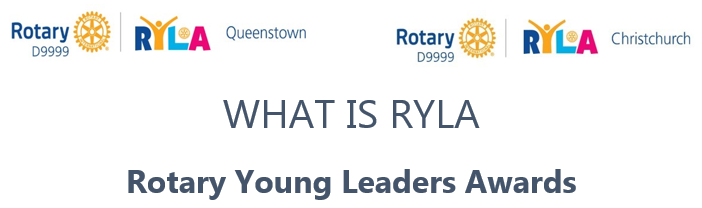 Information for ApplicantsRYLA is a five-day residential high energy programme designed to further develop young leaders. Rotary District 9999 runs two RYLA camps, one in Christchurch and one in Queenstown. You, the candidate can choose which camp suits you best based on dates, location, or age.RYLA Queenstown -  29th January – 3rd February 2023 at Lakeland Park Camp. This camp is open for candidates 20-30 years old. RYLA Christchurch - 15-20th January 2023, at College House, Waimairi Road Christchurch. This camp is open for candidates aged 18-25 years old.You are responsible for getting yourself to and from the venue and to obtain the items on the equipment list.Originating in 1959 in Queensland, this exciting programme engages Rotary clubs around the world every year to help the next generation of leaders expand their skills. The RYLA programme is an intensive, live-in camp, where participants are recognised as current and future adult leaders.   RYLA is very much about collaboration and enjoys substantial goodwill within the wider community, each year attracting cooperation from community and cultural organisations, business, as well as civic and national leaders. Each supporter understands the long-term benefits our young leaders gain from their RYLA experience. RYLA is facilitated by a passionate bunch of Rotary volunteers who facilitate an extensive programme of interactional activities and workshops within a positive and supportive environment. This is enhanced each year by a handful of previous attendees of RYLA, who return to play a peer-mentoring and support role and assist running the RYLA programme as team leaders. RYLA brings together individuals to harness creativity, diversity, inspiration, and energy to cultivate personal growth, challenge limits and empower long-lasting meaningful change. Participants engage in workshops, activities, group discussions and interactions with other like-minded adult leaders from all walks of life, and for many this is life changing.  Participants will also make valuable vocational contacts, new networks, and amazing new friends.More than 25,000 young leaders graduate from RYLA courses each year around the world. It helps to develop self-confidence and a wide range of personal skills such as planning, personal organisation, public speaking and helps participants to understand the requirements of many aspects of personal leadership, community, and business. Simply put, the RYLA programme is designed to grow young leaders and provide the resources for them to thrive and to go on to empower other young leaders.Participants can expect to cover:Self – Who am I?   How can I be the best I can be?Career – What is expected of me?   How can I develop leadership skills to get ahead?Leadership – Aspirations: What do I want to achieve? How will I accomplish my goals?Community -  What is Community?  What groups do I identify with?   How can I make a difference?And they will explore how to:Grow and develop as a leader and how to inspire othersDiscover and develop their own personal skills and strengthsChallenge themselves physically and mentally to extend their capabilitiesInteract with and learn from inspirational business and community leadersNetwork with like-minded individuals from varying backgroundsAdvance their ability to operate and communicate effectively in a team environment2.RYLA Values:   Harnessing diversity and utilising strengths in others| Developing self-leadership | Inspiring courage | Tolerance and understanding uniquenessOur Aim: To empower young individuals to create growth within themselves and their communities through harnessing their leadership potential.  Contact your local Rotary Club or further enquires can be directed to-Queenstown Camp:   d9980rylaqt@gmail.com  or web: www.D9999RylaQt.org.nz  or by phoning 021 343 506 Christchurch Camp:   d999rylachch@gmail.com   or web: www.D9999RylaChch.org.nzWatch the video here – Queenstown Camp – https://youtu.be/Adlb2FMLfkc  and  https://fb.watch/ew0uV8WwtH/Christchurch Camp - – https://vimeo.com/252842997 ONLINE APPLICATIONS - CLICK THIS LINK  - www.D9999RylaChch.org.nz for Christchurch or www.D9999RylaQt.org.nz for Queenstown. Thank you for supporting local current and future Leaders.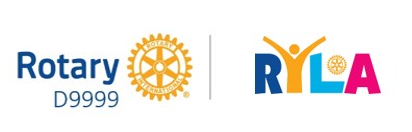 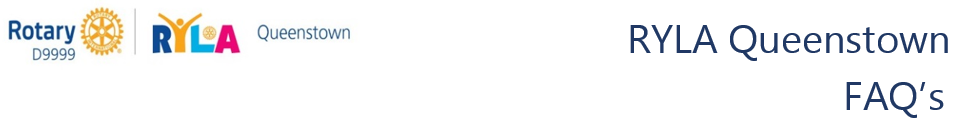 What does it cost?Nothing – successful applicants are fully sponsored by a local Rotary club or can be corporate or industry sponsored.All that applicants are required to provide is 6 days of their time, a positive attitude, an open and engaging mind, and lots of enthusiasm.Do I qualify?Yes, if you are aged 20-30 (or 18-25 for RYLA CHCH), have the desire to be a leader of the future, have the will to invest in your own growth and have the passion to be the best you can. There is some physical activity, but equally, we encourage applications from persons with physical difficulty who are self-sufficient.What’s in it for me?This course will benefit you if your intention is to:Grow and develop as a leaderDiscover and develop your own personal skills and strengthsChallenge yourself physically and mentally to extend your capabilitiesInteract with and learn from inspirational business and community leadersNetwork with like-minded individuals from varying backgroundsAdvance your ability to operate and communicate effectively in a team environmentWhat can I expect?Every day is different.  There will be inspirational and informational speakers every day, group discussions, fun & games, team challenges, physical activities, off-site visits, and a community project that you will work on as a team.  You will probably discover things about yourself that you did not know.  The other RYLArians will be a diverse and interesting group of people and you will make life-long friends with many, if not all of them.  You will also make important and valuable connections and networks.  RYLA is something that you will remember for many years to come.Where is RYLA held?You can choose between 2 Camps – depending on your location, age or the dates that suit you best. Watch the videos belowRYLA Queenstown held at Lakeland Park Camp, Kelvin HeightsVIDEO’S  -  https://youtu.be/Adlb2FMLfkc  and   https://fb.watch/ew0uV8WwtH/CONTACT:  d9980rylaqt@gmail.com  or web: www.D9999RylaQt.org.nzOr RYLA Christchurch is held at  College House, Christchurch VIDEO  -  https://vimeo.com/252842997 CONTACT:  d999rylachch@gmail.com   or web: www.D9999RylaChch.org.nzBoth camps have comfortable and modern facilities and secure off-street parking.  See you there! 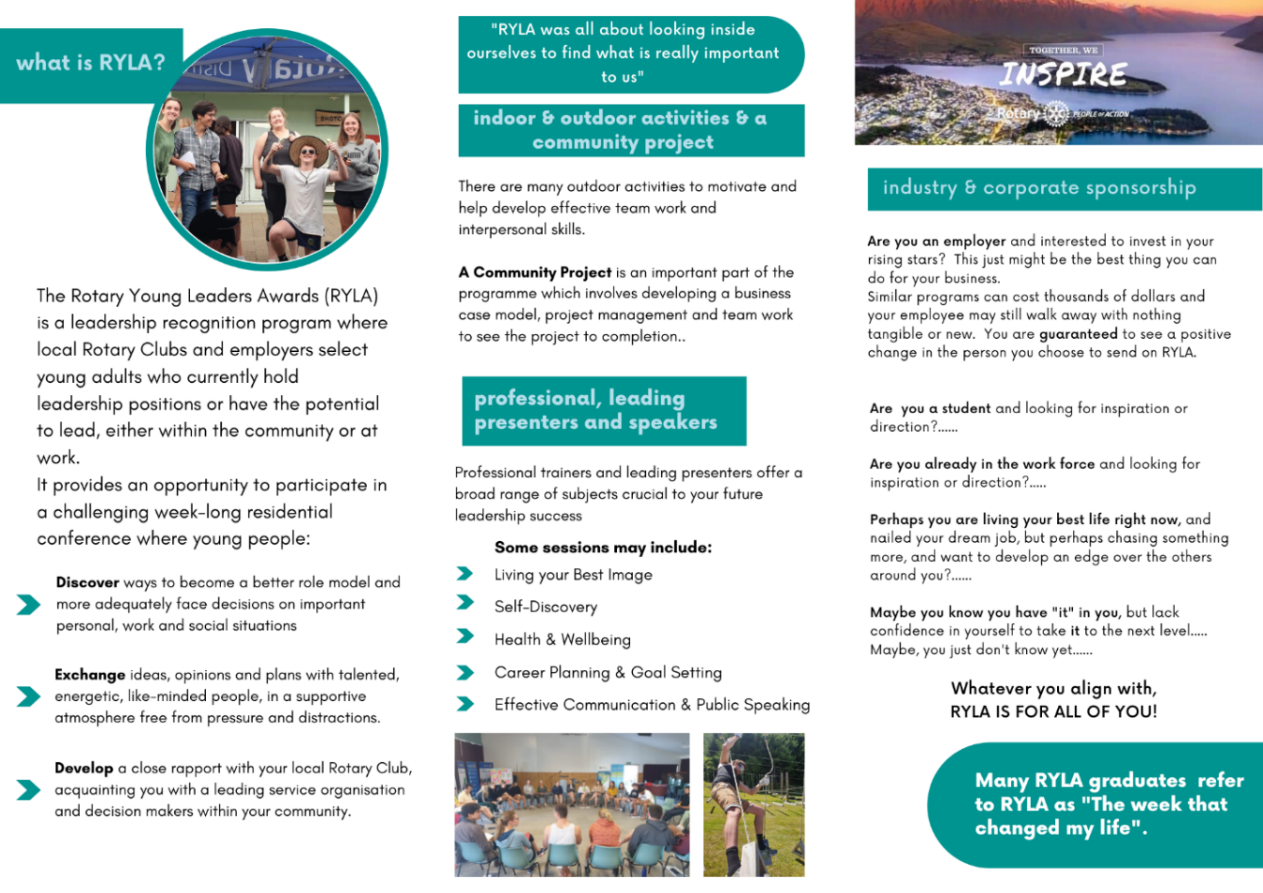 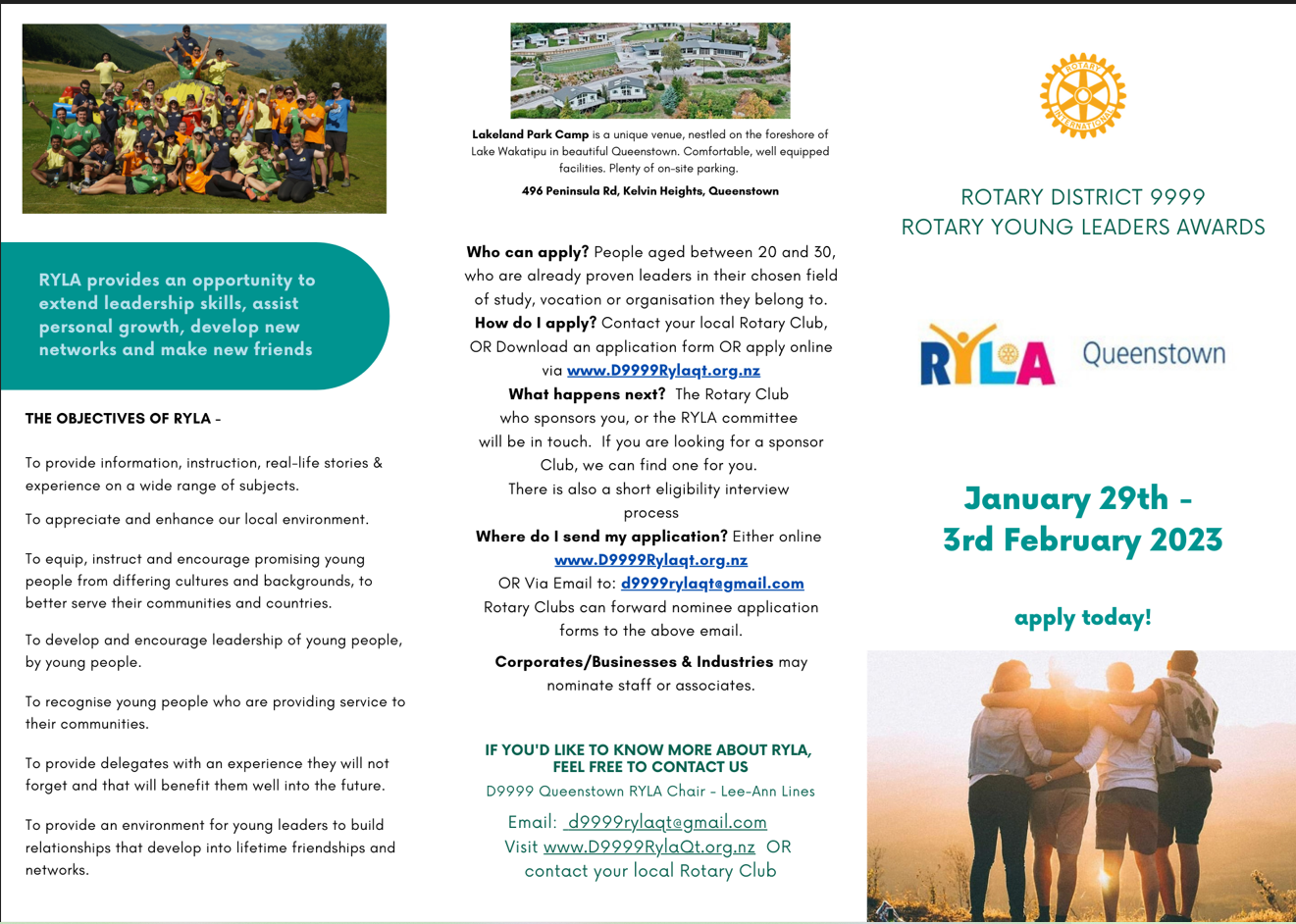 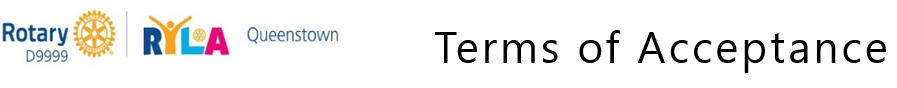 FOR THE NOMINEE TO READ AND SIGN. PLEASE RETURN WITH APPLICATION FORM.By accepting a spot on to the RYLA programme the participant acknowledges they have read the accompanying Code 0f Conduct and they agree to the following terms:I confirm thatI am enrolling for a Rotary Young Leader Award programme (RYLA) and I will participate fully in the programme.All information given by me is true and correctI will be available to attend for the duration of the entire programme from -                             Sunday, 29th January 2023   –   Friday, 3rd February 2023I am able to get myself to and from the Queenstown venue on the dates above.I will follow the instructions of the RYLA Organising Committee including health and safety requirements.I will follow the camp rules and agree to the RYLA Code of Conduct.In the event of my failure to follow the camp rules and Code of Conduct, I may be returned to my home at the first available opportunity at my own expense. In the event of a personal medical emergency or if I require any medical assistance, I agree to reimburse the D9999 RYLA Committee any expenses my treatment or care may occur, upon invoice.I understand my sponsoring Rotary Club or Corporate has invested in my attendance and my leadership development, and that they have committed to paying for me. If I withdraw without significant warning and I was not able to find a suitable replacement or if I do not complete the programme, the sponsor may choose to recover costs.I agree that any photographs taken of me during RYLA may be used for the purposes of promoting RYLA.I agree to my name, contact details and photograph being used on a list of participants for RYLA follow up, RYLA Alumni and administration purposes.NAME:  ……………………………………………………………………………………………………………………….SIGNED: ……………………………………………………………………….. DATE: …………………………………………………………………………..This Form is to be returned with Application FormPLEASE NOTE:  The application form and this signed Terms of Agreement Form are to be emailed to:  d9999rylaqt@gmail.com  no later than December 1st, 2022. Late applications may be accepted if maximum course numbers have not been reached.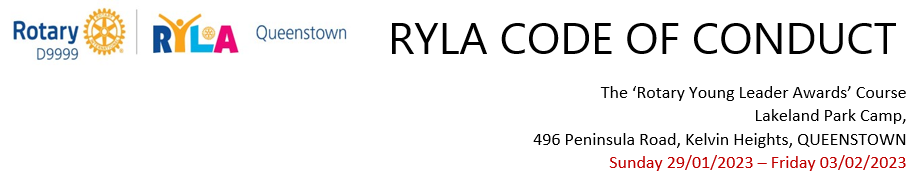 This is for the Applicant to keepParticipants will treat the (VENUE) Camp staff, the camp buildings and facilities and the environs with courtesy and respect at all times.Participants will treat each other, volunteers and Rotarians with courtesy and respect at all times.Participants must keep noise to a minimum after 10pm and before 7am.  It is advised that you heed the lights out at 11pm suggestion. You will need your rest.Participants are not permitted to leave the Campgrounds without permission. If you do need to go somewhere, you must first ask for permission from a committee member on site, the Camp Mum/Dad or your Team Leader. Under no circumstances is ANYONE permitted to go to the Boat Ramp/Jetty below the camp at any time without permission and is strictly forbidden at night.  (This is a requirement of the Camp H&S Policy and also in consideration for the residents).Participants are expected to take full part in the camp programme and attend all sessions.We aim for total engagement in the programme and with your fellow RYLArians with no distractions and therefore ask that you keep cell phone use to a minimum.  You must respect guest speakers during their sessions at all times and not use your cell phone, unless taking a photo or is a requirement as part of the session. There will be no sexual liaisons during the camp week. Under no circumstances are drugs and alcohol permitted.Please smoke or Vape in the designated areas only or go off site. Please let a committee member, or your Team Leader know if you intend to do this. Administration of the CodeAll breeches of the Code of Conduct will be acted upon immediately.All parties involved will have the right to be heard, and to have representation.A major breech of the Code of Conduct will result in the participant being sent home at their own cost.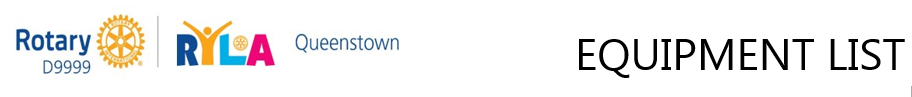 Please ensure all items are clearly NAMED. The RYLA Committee or the venue managers accept no responsibility for any loss or damage that may occur while you are on the course.General use throughout the week:Pillow and sleeping bag or duvet coverSingle fitted sheet 2 Shower TowelsPersonal toiletries A small basic personal first aid kit with pain relief and plasters etcAny personal medication can be put in a separate plastic bag (the Camp Nurse can look after these for you or help refrigerate if required)Swimming togs and beach towelCasual comfortable clothing for 6 days Sports clothing for daily exercise (may get wet or dirty)Casual footwear for day to day, walking and sporting useFormal / semi-formal wear for one social evening (Award Gala Dinner Event)Sunhat and Sunscreen Camera if you wishMusical instruments if you wishPhoto ID Laptop and mobile phone optional  Face MasksPlease also Bring: 3-5 non-perishable, in date, food items for a charity grocery hamper 😊DO NOT BRING: Anything Valuable  Alcohol or Drugs  Extra Outdoor Equipment:  Waterproof Jacket (over pants are optional)  Polar Fleece over layer  1 thermal layer Beanie and woolen socks (optional)  Small day back-pack. Drink Bottle  Head torch (preferable) or standard torch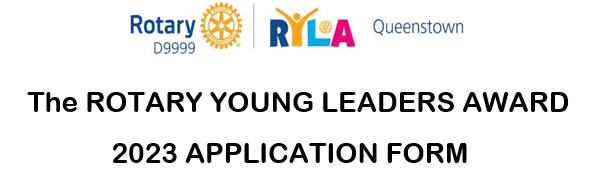 Candidate completes sections 1 to 8 Corporates complete section 9   	(Clubs can also do this on behalf)    Rotary Club completes section 10Applications open on 1 July 2022. This form can be completed either on-line or by being printed and handwritten. Please email back to d9999rylaqt@gmail.com no later than November 20th, 2022.  Late applications may be accepted if maximum numbers have not been reached. All personal information will be kept confidential except when disclosure is required for your health or wellbeing, e.g. the caterers for any dietary or food allergy requirements. Please be honest with your responses so we are aware of, and able to properly respond to any incidents that may occur. Thank you.COURSE ATTENDING:          PLEASE TICK                       RYLAQT         or               RYLACHCHPLEASE PRINT CLEARLY                                PERSONAL DETAILS2. EMERGENCY CONTACT  (CAN BE A FAMILY MEMBER, PARTNER, OR NOMINATED ROTARIAN)3. HEALTH   if completing online, this section must be fully completed. If completing during a Rotary club interview, you may choose to leave this section and answer during the final interview with the RYLA Committee member handling your application. For the safety of all candidates, all medication must be disclosed to the RYLA Organising Committee and third-party providers relevant to the programme. Any information disclosed will not affect your acceptance onto the courseEDUCATIONOCCUPATIONRECREATIONAL INTERESTS & INVOLVEMENTNOMINEES QUESTIONSDECLARATION__________________________________________________________________________I,                                                                                   being the Applicant, understand that I will be required to abide by the Code of Conduct and adhere to all the requirements and instructions of the staff at RYLA during my participation in the programme and that in the event of my failure to do so in a reasonable manner I may be returned to my home by the first available transport, with any additional costs so incurred being paid by myself, parents, or guardian.(Please include any comments if you have any, here)  ………………………………………………………………………………………………………………………………in accordance with the Privacy Act, agree to my name and contact details being used on a list of awardees for RYLA follow-up, administration, and Alumni list.Authorise the RYLA Queenstown Operational Committee to use appropriate photos of myself in future presentations or publicity of the RYLA event.Authorise the Chairperson & the RYLA Queenstown Operational Committee, where it is impractical to communicate with me, or to secure my prior consent, to give consent on my behalf to any medical or surgical treatment as may be necessary for my wellbeing and I undertake to meet such cost incurred.will email a head and shoulders passport style photo in .jpg or similar format along with this application.Signed: ……………………………………………………………….          Date: …………………………………………….EMPLOYER OR CORPORATE SPONSORSHIP USE10. NOMINATING ROTARY CLUB USEThe Rotary Club of ………………………………………………………………  recommends and endorses this Applicant be selected for the RYLA Queenstown 2023 Programme.NOTES FOR NOMINATING ROTARY CLUB or CORPORATE SPONSORClubs are required to endorse any corporate sponsored nominees. Clubs are to use the correct forms and are responsible for interviewing, completing, and submitting the appropriate paperwork including a head shot photo of applicant.Corporate sponsors can submit an application form on behalf of their nominated staff member.Final selection of candidates remains with the RYLA Queenstown Operational Committee.Completed forms are to be emailed to d9999rylaqt@gmail.com by 20th November 2022. Late registrations will be accepted if maximum course numbers have not been reached. The application fee per awardee is $900  (GST exempt).  Cheques are not accepted. Please advise if you require a receipt. Email address to send receipt to is : ………………………………………………………………………………..  Please make your payment by direct credit via internet banking to:QUEENSTOWN RYLA CAMP - 01-0635-0320139-01Be sure to note your Club’s name in the Reference BoxPlease remember to include the signed Terms of Acceptance with this form (or if you are sending your candidate to the Christchurch Camp, please use account # – 01-0635-0320139-02)Thank you for supporting RYLA and our Future LeadersSurnameGiven NamePreferred NameAddressAddress 2Town / CityMobile PhoneBusiness PhoneEmail AddressDate of birth (dd/mm/yyyy)Sex (M/F/Other)Shirt Size (S/M/L/XL)                                               (Sizing is what you normally wear)Contact NameRelationshipAddressAddress 2Town / CityHome PhoneBusiness PhoneMobile PhoneEmail AddressAny Health Conditions or ConcernsCurrent MedicationDietary Requirements AND/OR AllergiesIs there anything we need to be aware of? (ie triggers, phobias, fears)School/Tech/UniversityCourses Taken Or Degrees ObtainedYear Currently in or final Year Attended Special Awards or RecognitionsCurrent employerPosition heldPeriod of employmentPosition heldPeriod of employmentDo you need to ask for time off? SportingOrganisation / ClubsHobbiesCommunity Volunteering groupsAre you able to bring all the necessary equipment?Describe your level of fitness:1 -5  (5 being awesome)You will be sponsored into this leadership programme.  Why do you think you are a worthy candidate?Who will be paying for you to attend RYLA….. Please circle oneYourselfRotary ClubEmployer or CorporateI am looking for a sponsorOther:I understand that I may be asked to speak to the Rotary Club who nominated me. Name of Business/CorporationName of Sponsor/ContactMobile PhoneOther PhoneEmailPosition The corporate contact is aware the course fee is $900pp (GST exempt)        YES – Please provide invoice to the contact and email above        NO – Please make contact or provide more informationRotarian Contact NameDateRotarian Mobile PhoneEmailPosition in Club